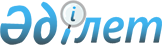 О внесении изменений в решение Курчумского районного маслихата от 11 января 2019 года № 33/2-VI "О бюджете сельских округов Курчумского района на 2019-2021 годы"
					
			Утративший силу
			
			
		
					Решение Курчумского районного маслихата Восточно-Казахстанской области от 17 июля 2019 года № 39/2-VI. Зарегистрировано Департаментом юстиции Восточно-Казахстанской области 23 июля 2019 года № 6086. Утратило силу - решением Курчумского районного маслихата Восточно-Казахстанской области от 30 декабря 2019 года № 46/2-VI.
      Утратило силу - решением Курчумского районного маслихата Восточно-Казахстанской области от 30.12.2019 № 46/2-VI (вводится в действие с 01.01.2020).

      Примечание ИЗПИ.

      В тексте документа сохранена пунктуация и орфография оригинала.
      В соответствии со статьей 109-1 Бюджетного кодекса Республики Казахстан от 4 декабря 2008 года, подпунктом 1) пункта 1 статьи 6 Закона Республики Казахстан от 23 января 2001 года "О местном государственном управлении и самоуправлении в Республике Казахстан", Курчумский районный маслихат РЕШИЛ:
      1. Внести в решение Курчумского районного маслихата от 11 января 2019 года № 33/2-VI "О бюджете сельских округов Курчумского района на 2019-2021 годы" (зарегистрировано в Реестре государственной регистрации нормативных правовых актов за номером 5-14-193, опубликовано в районной газете "Rayаn-Заря" 15 февраля 2019 года № 7, 22 февраля 2019 года № 8 и в Эталонном контрольном банке нормативных правовых актов Республики Казахстан в электронном виде 30 января 2019 года) следующие изменения:
      пункт 1 изложить в следующей редакции:
      "1. Утвердить бюджет Курчумского сельского округа Курчумского района на 2019-2021 годы согласно приложениям 1, 2 и 3 соответственно, в том числе на 2019 год в следующих объемах:
      1) доходы - 185480 тысяч тенге, в том числе:
      налоговые поступления - 44406 тысяч тенге;
      неналоговые поступления - 480 тысяч тенге;
      поступления от продажи основного капитала - 0,0 тысяч тенге;
      поступления трансфертов - 140594 тысяч тенге;
      2) затраты - 192462,6 тысяч тенге;
      3) чистое бюджетное кредитование - 0,0 тысяч тенге, в том числе:
      бюджетные кредиты - 0,0 тысяч тенге;
      погашение бюджетных кредитов - 0,0 тысяч тенге;
      4) сальдо по операциям с финансовыми активами - 0,0 тысяч тенге, в том числе:
      приобретение финансовых активов - 0,0 тысяч тенге;
      поступления от продажи финансовых активов государства - 0,0 тысяч тенге;
      5) дефицит (профицит) бюджета - -6982,6 тысяч тенге;
      6) финансирование дефицита (использование профицита) бюджета - 6982,6 тысяч тенге, в том числе:
      поступление займов - 0,0 тысяч тенге;
      погашение займов - 0,0 тысяч тенге;
      используемые остатки бюджетных средств - 6982,6 тысяч тенге;
      остатки бюджетных средств - 6982,6 тысяч тенге.";
      пункт 3 изложить в следующей редакции:
      "3. Утвердить бюджет Маркакольского сельского округа Курчумского района на 2019-2021 годы согласно приложениям 1, 2 и 3 соответственно, в том числе на 2019 год в следующих объемах:
      1) доходы - 58606 тысяч тенге, в том числе:
      налоговые поступления - 13940 тысяч тенге;
      неналоговые поступления - 60 тысяч тенге;
      поступления от продажи основного капитала - 0,0 тысяч тенге;
      поступления трансфертов - 44606 тысяч тенге;
      2) затраты - 59872,8 тысяч тенге;
      3) чистое бюджетное кредитование - 0,0 тысяч тенге, в том числе:
      бюджетные кредиты - 0,0 тысяч тенге;
      погашение бюджетных кредитов - 0,0 тысяч тенге;
      4) сальдо по операциям с финансовыми активами - 0,0 тысяч тенге, в том числе:
      приобретение финансовых активов - 0,0 тысяч тенге;
      поступления от продажи финансовых активов государства - 0,0 тысяч тенге;
      5) дефицит (профицит) бюджета - - 1266,8 тысяч тенге;
      6) финансирование дефицита (использование профицита) бюджета - 1266,8 тысяч тенге, в том числе:
      поступление займов - 0,0 тысяч тенге;
      погашение займов - 0,0 тысяч тенге;
      используемые остатки бюджетных средств - 1266,8 тысяч тенге;
      остатки бюджетных средств - 1266,8 тысяч тенге.";
      пункт 5 изложить в следующей редакции:
      "5. Утвердить бюджет Сарыоленского сельского округа Курчумского района на 2019-2021 годы согласно приложениям 1, 2 и 3 соответственно, в том числе на 2019 год в следующих объемах:
      1) доходы - 34720 тысяч тенге, в том числе:
      налоговые поступления - 4473 тысяч тенге;
      неналоговые поступления - 48 тысяч тенге;
      поступления от продажи основного капитала - 0,0 тысяч тенге;
      поступления трансфертов - 30199 тысяч тенге;
      2) затраты - 36239,9 тысяч тенге;
      3) чистое бюджетное кредитование - 0,0 тысяч тенге, в том числе:
      бюджетные кредиты - 0,0 тысяч тенге;
      погашение бюджетных кредитов - 0,0 тысяч тенге;
      4) сальдо по операциям с финансовыми активами - 0,0 тысяч тенге, в том числе:
      приобретение финансовых активов - 0,0 тысяч тенге;
      поступления от продажи финансовых активов государства - 0,0 тысяч тенге;
      5) дефицит (профицит) бюджета - - 1519,9 тысяч тенге;
      6) финансирование дефицита (использование профицита) бюджета - 1519,9 тысяч тенге, в том числе:
      поступление займов - 0,0 тысяч тенге;
      погашение займов - 0,0 тысяч тенге;
      используемые остатки бюджетных средств - 1519,9 тысяч тенге;
      остатки бюджетных средств - 1519,9 тысяч тенге.";
      пункт 7 изложить в следующей редакции:
      "7. Утвердить бюджет Калжырского сельского округа Курчумского района на 2019-2021 годы согласно приложениям 1, 2 и 3 соответственно, в том числе на 2019 год в следующих объемах:
      1) доходы - 33708 тысяч тенге, в том числе:
      налоговые поступления - 5100 тысяч тенге;
      неналоговые поступления - 0,0 тысяч тенге;
      поступления от продажи основного капитала - 0,0 тысяч тенге;
      поступления трансфертов - 28608 тысяч тенге;
      2) затраты - 35660,6 тысяч тенге;
      3) чистое бюджетное кредитование - 0,0 тысяч тенге, в том числе:
      бюджетные кредиты - 0,0 тысяч тенге;
      погашение бюджетных кредитов - 0,0 тысяч тенге;
      4) сальдо по операциям с финансовыми активами - 0,0 тысяч тенге, в том числе:
      приобретение финансовых активов - 0,0 тысяч тенге;
      поступления от продажи финансовых активов государства - 0,0 тысяч тенге;
      5) дефицит (профицит) бюджета - - 1952,6 тысяч тенге;
      6) финансирование дефицита (использование профицита) бюджета - 1952,6 тысяч тенге, в том числе:
      поступление займов - 0,0 тысяч тенге;
      погашение займов - 0,0 тысяч тенге;
      используемые остатки бюджетных средств - 1952,6 тысяч тенге;
      остатки бюджетных средств - 1952,6 тысяч тенге.";
      пункт 9 изложить в следующей редакции:
      "9. Утвердить бюджет Бурановского сельского округа Курчумского района на 2019-2021 годы согласно приложениям 1, 2 и 3 соответственно, в том числе на 2019 год в следующих объемах:
      1) доходы - 36851 тысяч тенге, в том числе:
      налоговые поступления - 5077 тысяч тенге;
      неналоговые поступления - 0,0 тысяч тенге;
      поступления от продажи основного капитала - 0,0 тысяч тенге;
      поступления трансфертов - 31774 тысяч тенге;
      2) затраты - 37441,2 тысяч тенге;
      3) чистое бюджетное кредитование - 0,0 тысяч тенге, в том числе:
      бюджетные кредиты - 0,0 тысяч тенге;
      погашение бюджетных кредитов - 0,0 тысяч тенге;
      4) сальдо по операциям с финансовыми активами - 0,0 тысяч тенге, в том числе:
      приобретение финансовых активов - 0,0 тысяч тенге;
      поступления от продажи финансовых активов государства - 0,0 тысяч тенге;
      5) дефицит (профицит) бюджета - - 590,2 тысяч тенге;
      6) финансирование дефицита (использование профицита) бюджета - 590,2 тысяч тенге, в том числе:
      поступление займов - 0,0 тысяч тенге;
      погашение займов - 0,0 тысяч тенге;
      используемые остатки бюджетных средств - 590,2 тысяч тенге;
      остатки бюджетных средств - 590,2 тысяч тенге.";
      приложения 1, 4, 7, 10, 13 к указанному решению изложить в новой редакции согласно приложениям 1, 2, 3, 4, 5 к настоящему решению.
      2. Настоящее решение вводится в действие с 1 января 2019 года. Бюджет Курчумского сельского округа Курчумского района на 2019 год 2019 год Бюджет Маркакольского сельского округа Курчумского района на 2019 год 2019 год Бюджет Сарыоленского сельского округа Курчумского района на 2019 год 2019 год Бюджет Калжырского сельского округа Курчумского района на 2019 год 2019 год Бюджет Бурановского сельского округа Курчумского района на 2019 год 2019 год
					© 2012. РГП на ПХВ «Институт законодательства и правовой информации Республики Казахстан» Министерства юстиции Республики Казахстан
				
      Председатель сессии

С. Рахимов

      Секретарь Курчумского

      районного маслихата

М. Саганаков
Приложение 1 
к решению Курчумского 
районного маслихата 
от 17 июля 2019 года 
№ 39/2-VIПриложение 1 
к решению Курчумского 
районного маслихата 
от 11 января 2019 года 
№ 33/2-VI
Категория
Категория
Категория
Категория
Всего (тысяч тенге)
Класс
Класс
Класс
Всего (тысяч тенге)
Подкласс
Подкласс
Всего (тысяч тенге)
Наименование
Всего (тысяч тенге)
1
2
3
4
5
1.Доходы
185480
1
Налоговые поступления
44406
01
Подоходный налог 
20102
2
Индивидуальный подоходный налог
20102
04
Налоги на собственность 
24304
1
Налоги на имущество
308
3
Земельный налог
2076
4
Налог на транспортные средства
21920
Налог на транспортные средства с юридических лиц
1170
Налог на транспортные средства с физических лиц
20750
2
Неналоговые поступления
480
01
Доходы от государственной собственности
480
5
Доходы от аренды имущества, находящегося в государственной собственности
480
 4
Поступления трансфертов
140594
02
Трансферты из вышестоящих органов государственного управления
140594
3
Трансферты из районного (города областного значения) бюджета
140594
Целевые текущие трансферты
114735
Субвенции
25859
Функциональная группа
Функциональная группа
Функциональная группа
Функциональная группа
Функциональная группа
Всего (тысяч тенге)
Функциональная подгруппа
Функциональная подгруппа
Функциональная подгруппа
Функциональная подгруппа
Всего (тысяч тенге)
Администратор бюджетных программ
Администратор бюджетных программ
Администратор бюджетных программ
Всего (тысяч тенге)
Программа
Программа
Всего (тысяч тенге)
Наименование
Всего (тысяч тенге)
1
2
3
4
5
6
II. Затраты
192462,6
01
Государственные услуги общего характера
31594
1
Представительные, исполнительные и другие органы, выполняющие общие функции государственного управления
31594
124
Аппарат акима города районного значения, села, поселка, сельского округа
31594
001
Услуги по обеспечению деятельности акима города районного значения, села, поселка, сельского округа
31594
07
Жилищно-коммунальное хозяйство 
151016,6
3
Благоустройство населенных пунктов
151016,6
124
Аппарат акима города районного значения, села, поселка, сельского округа
151016,6
008
Освещение улиц в населенных пунктах
20355
009
Обеспечение санитарии населенных пунктов
4148
010
Содержание мест захоронений и погребение безродных
74
011
Благоустройство и озеленение населенных пунктов
126439,6
12
Транспорт и коммуникации
9852
1
Автомобильный транспорт
9852
124
Аппарат акима города районного значения, села, поселка, сельского округа
9852
013
Обеспечение функционирования автомобильных дорог в городах районного значения, селах, поселках, сельских округах
9852
III. ЧИСТОЕ БЮДЖЕТНОЕ КРЕДИТОВАНИЕ
0
Бюджетные кредиты
0
Погашение бюджетных кредитов
0
IV. САЛЬДО ПО ОПЕРАЦИЯМ С ФИНАНСОВЫМИ АКТИВАМИ
0
Приобретение финансовых активов
0
Поступление от продажи финансовых активов государства
0
V. ДЕФИЦИТ (ПРОФИЦИТ) БЮДЖЕТА
-6982,6
VI. ФИНАНСИРОВАНИЕ ДЕФИЦИТА (ИСПОЛЬЗОВАНИЕ ПРОФИЦИТА) БЮДЖЕТА
6982,6
Поступления займов
0
Погашение займов
0
Используемые остатки бюджетных средств
6982,6
Остатки бюджетных средств
6982,6Приложение 2 
к решению Курчумского 
районного маслихата 
от 17 июля 2019 года 
№ 39/2-VIПриложение 4 
к решению Курчумского 
районного маслихата 
от 11 января 2019 года 
№ 33/2-VI
Категория
Категория
Категория
Категория
Всего (тысяч тенге)
Класс
Класс
Класс
Всего (тысяч тенге)
Подкласс
Подкласс
Всего (тысяч тенге)
Наименование
Всего (тысяч тенге)
1
2
3
4
5
1.Доходы
58606
1
Налоговые поступления
13940
01
Подоходный налог 
3000
 2
Индивидуальный подоходный налог
3000
04
Налоги на собственность 
10940
1
Налоги на имущество
85
3
Земельный налог
675
4
Налог на транспортные средства
10180
Налог на транспортные средства с юридических лиц
180
Налог на транспортные средства с физических лиц
10000
2
Неналоговые поступления
60
01
Доходы от государственной собственности
60
5
Доходы от аренды имущества, находящегося в государственной собственности
60
 4
Поступления трансфертов
44606
02
Трансферты вышестоящих органов государственного управления
44606
3
Трансферты из районного (города областного значения) бюджета
44606
Целевые текущие трансферты 
21722
Субвенции
22884
Функциональная группа
Функциональная группа
Функциональная группа
Функциональная группа
Функциональная группа
Всего (тысяч тенге)
Функциональная подгруппа
Функциональная подгруппа
Функциональная подгруппа
Функциональная подгруппа
Всего (тысяч тенге)
Администратор бюджетных программ
Администратор бюджетных программ
Администратор бюджетных программ
Всего (тысяч тенге)
Программа
Программа
Всего (тысяч тенге)
Наименование
Всего (тысяч тенге)
1
2
3
4
5
6
II. Затраты
59872,8
01
Государственные услуги общего характера
26606
1
Представительные, исполнительные и другие органы, выполняющие общие функции государственного управления
26606
124
Аппарат акима района в городе, города районного значения, поселка, села, сельского округа
26606
001
Услуги по обеспечению деятельности акима района в городе, города районного значения, поселка, села, сельского округа
26606
 07
Жилищно-коммунальное хозяйство
32000
2
Коммунальное хозяйство
4920
124
Аппарат акима района в городе, города районного значения, поселка, села, сельского округа
4920
014
Организация водоснабжения населенных пунктов
4920
3
Благоустройство населенных пунктов
27080
124
Аппарат акима района в городе, города районного значения, поселка, села, сельского округа
27080
008
Освещение улиц населенных пунктов
6780
009
Обеспечение санитарии населенных пунктов
520
010
Содержание мест захоронений и погребение безродных
70
011
Благоустройство и озеленение
19710
12
Транспорт и коммуникации
1266,8
1
Автомобильный транспорт
1266,8
124
Аппарат акима района в городе, города районного значения, поселка, села, сельского округа
1266,8
013
Обеспечение функционирования автомобильных дорог в городах районного значения, селах, поселках, сельских округах
1266,8
III. ЧИСТОЕ БЮДЖЕТНОЕ КРЕДИТОВАНИЕ
0
Бюджетные кредиты
0
Погашение бюджетных кредитов
0
IV. САЛЬДО ПО ОПЕРАЦИЯМ С ФИНАНСОВЫМИ АКТИВАМИ
0
Приобретение финансовых активов
0
Поступление от продажи финансовых активов государства
0
V. ДЕФИЦИТ (ПРОФИЦИТ) БЮДЖЕТА
-1266,8
VI. ФИНАНСИРОВАНИЕ ДЕФИЦИТА (ИСПОЛЬЗОВАНИЕ ПРОФИЦИТА) БЮДЖЕТА
1266,8
Поступления займов
0
Погашение займов
0
Используемые остатки бюджетных средств
1266,8
Остатки бюджетных средств
1266,8Приложение 3 
к решению Курчумского 
районного маслихата 
от 17 июля 2019 года 
№ 39/2-VIПриложение 7 
к решению Курчумского 
районного маслихата 
от 11 января 2019 года 
№ 33/2-VI
Категория
Категория
Категория
Категория
Всего (тысяч тенге)
Класс
Класс
Класс
Всего (тысяч тенге)
Подкласс
Подкласс
Всего (тысяч тенге)
Наименование
Всего (тысяч тенге)
1
2
3
4
5
1.Доходы
34720
1
Налоговые поступления
4473
01
Подоходный налог 
1001
2
Индивидуальный подоходный налог
1001
04
Налоги на собственность 
3472
1
Налоги на имущество
38
3
Земельный налог
269
4
Налог на транспортные средства
3165
Hалог на транспортные средства с юридических лиц
21
Hалог на транспортные средства с физических лиц
3144
2
Неналоговые поступления
48
01
Доходы от государственной собственности
48
5
Доходы от аренды имущества, находящегося в государственной собственности
48
 4
Поступления трансфертов
30199
02
Трансферты из вышестоящих органов государственного управления
30199
3
Трансферты из районного (города областного значения) бюджета
30199
Целевые текущие трансферты
12737
Субвенции
17462
Функциональная группа
Функциональная группа
Функциональная группа
Функциональная группа
Функциональная группа
Всего (тысяч тенге)
Функциональная подгруппа
Функциональная подгруппа
Функциональная подгруппа
Функциональная подгруппа
Всего (тысяч тенге)
Администратор бюджетных программ
Администратор бюджетных программ
Администратор бюджетных программ
Всего (тысяч тенге)
Программа
Программа
Всего (тысяч тенге)
Наименование
Всего (тысяч тенге)
1
2
3
4
5
6
II. Затраты
36239,9
01
Государственные услуги общего характера
21299
1
Представительные, исполнительные и другие органы, выполняющие общие функции государственного управления
21299
124
Аппарат акима города районного значения, села, поселка, сельского округа
21299
001
Услуги по обеспечению деятельности акима города районного значения, села, поселка, сельского округа
21299
07
Жилищно-коммунальное хозяйство 
14940,9
3
Благоустройство населенных пунктов
14940,9
124
Аппарат акима города районного значения, села, поселка, сельского округа
14940,9
008
Освещение улиц в населенных пунктах
2583,9
009
Обеспечение санитарии населенных пунктов
786
011
Благоустройство и озеленение населенных пунктов
11571
III. ЧИСТОЕ БЮДЖЕТНОЕ КРЕДИТОВАНИЕ
0
Бюджетные кредиты
0
Погашение бюджетных кредитов
0
IV. САЛЬДО ПО ОПЕРАЦИЯМ С ФИНАНСОВЫМИ АКТИВАМИ
0
Приобретение финансовых активов
0
Поступление от продажи финансовых активов государства
0
V. ДЕФИЦИТ (ПРОФИЦИТ) БЮДЖЕТА
-1519,9
VI. ФИНАНСИРОВАНИЕ ДЕФИЦИТА (ИСПОЛЬЗОВАНИЕ ПРОФИЦИТА) БЮДЖЕТА
1519,9
Поступления займов
0
Погашение займов
0
Используемые остатки бюджетных средств
1519,9
Остатки бюджетных средств
1519,9Приложение 4 
к решению Курчумского 
районного маслихата 
от 17 июля 2019 года 
№ 39/2-VIПриложение 10 
к решению Курчумского 
районного маслихата 
от 11 января 2019 года 
№ 33/2-VI
Категория
Категория
Категория
Категория
Всего (тысяч тенге)
Класс
Класс
Класс
Всего (тысяч тенге)
Подкласс
Подкласс
Всего (тысяч тенге)
Наименование
Всего (тысяч тенге)
1
2
3
4
5
1.Доходы
33708
1
Налоговые поступления
5100
01
Подоходный налог 
1180
2
Индивидуальный подоходный налог
1180
04
Налоги на собственность 
3920
1
Налоги на имущество
40
3
Земельный налог
200
4
Налог на транспортные средства
3680
Налог на транспортные средства с юридических лиц
280
Налог на транспортные средства с физических лиц
3400
 4
Поступления трансфертов
28608
02
Трансферты вышестоящих органов государственного управления
28608
3
Трансферты из районного (города областного значения) бюджета
28608
Целевые текущие трансферты
12681
Субвенции
15927
Функциональная группа
Функциональная группа
Функциональная группа
Функциональная группа
Функциональная группа
Всего (тысяч тенге)
Функциональная подгруппа
Функциональная подгруппа
Функциональная подгруппа
Функциональная подгруппа
Всего (тысяч тенге)
Администратор бюджетных программ
Администратор бюджетных программ
Администратор бюджетных программ
Всего (тысяч тенге)
Программа
Программа
Всего (тысяч тенге)
Наименование
Всего (тысяч тенге)
1
2
3
4
5
6
II. Затраты
35660,6
01
Государственные услуги общего характера
18608
1
Представительные, исполнительные и другие органы, выполняющие общие функции государственного управления
18608
124
Аппарат акима города районного значения, села, поселка, сельского округа
18608
001
Услуги по обеспечению деятельности акима города районного значения, села, поселка, сельского округа
18608
07
Жилищно-коммунальное хозяйство
16569,6
2
Коммунальное хозяйство
3757,6
124
Аппарат акима района в городе, города районного значения, поселка, села, сельского округа
3757,6
014
Организация водоснабжения населенных пунктов
3757,6
3
Благоустройство населенных пунктов
12812
124
Аппарат акима города районного значения, села, поселка, сельского округа
12812
008
Освещение улиц в населенных пунктах
1900
009
Обеспечение санитарии населенных пунктов
482
011
Благоустройство и озеленение населенных пунктов
10430
12
Транспорт и коммуникации
483
1
Автомобильный транспорт
483
124
Аппарат акима района в городе, города районного значения, поселка, села, сельского округа
483
013
Обеспечение функционирования автомобильных дорог в городах районного значения, селах, поселках, сельских округах
483
III. ЧИСТОЕ БЮДЖЕТНОЕ КРЕДИТОВАНИЕ
0
Бюджетные кредиты
0
Погашение бюджетных кредитов
0
IV. САЛЬДО ПО ОПЕРАЦИЯМ С ФИНАНСОВЫМИ АКТИВАМИ
0
Приобретение финансовых активов
0
Поступление от продажи финансовых активов государства
0
V. ДЕФИЦИТ (ПРОФИЦИТ) БЮДЖЕТА
-1952,6
VI. ФИНАНСИРОВАНИЕ ДЕФИЦИТА (ИСПОЛЬЗОВАНИЕ ПРОФИЦИТА) БЮДЖЕТА
1952,6
Поступления займов
0
Погашение займов
0
Используемые остатки бюджетных средств
1952,6
Остатки бюджетных средств
1952,6Приложение 5 
к решению Курчумского 
районного маслихата 
от 17 июля 2019 года 
№ 39/2-VIПриложение 13 
к решению Курчумского 
районного маслихата 
от 11 января 2019 года 
№ 33/2-VI
Категория
Категория
Категория
Категория
Всего (тысяч тенге)
Класс
Класс
Класс
Всего (тысяч тенге)
Подкласс
Подкласс
Всего (тысяч тенге)
Наименование
Всего (тысяч тенге)
1
2
3
4
5
1.Доходы
36851
1
Налоговые поступления
5077
01
Подоходный налог 
1262
2
Индивидуальный подоходный налог
1262
04
Налоги на собственность 
3815
1
Налоги на имущество
64
3
Земельный налог
244
4
Налог на транспортные средства
3507
Hалог на транспортные средства с физических лиц
3507
4
Поступления трансфертов
31774
02
Трансферты из вышестоящих органов государственного управления
31774
3
Трансферты из районного (города областного значения) бюджета
31774
Целевые текущие трансферты
13026
Субвенции
18748
Функциональная группа
Функциональная группа
Функциональная группа
Функциональная группа
Функциональная группа
Всего (тысяч тенге)
Функциональная подгруппа
Функциональная подгруппа
Функциональная подгруппа
Функциональная подгруппа
Всего (тысяч тенге)
Администратор бюджетных программ
Администратор бюджетных программ
Администратор бюджетных программ
Всего (тысяч тенге)
Программа
Программа
Всего (тысяч тенге)
Наименование
Всего (тысяч тенге)
1
2
3
4
5
6
II. Затраты
37441,2
01
Государственные услуги общего характера
22024,2
1
Представительные, исполнительные и другие органы, выполняющие общие функции государственного управления
22024,2
124
Аппарат акима города районного значения, села, поселка, сельского округа
22024,2
001
Услуги по обеспечению деятельности акима города районного значения, села, поселка, сельского округа
21774
022
Капитальные расходы государственного органа
250,2
07
Жилищно-коммунальное хозяйство
15077
3
Благоустройство населенных пунктов
15077
124
Аппарат акима города районного значения, села, поселка, сельского округа
15077
008
Освещение улиц в населенных пунктах
3247
009
Обеспечение санитарии населенных пунктов
738
010
Содержание мест захоронений и погребение безродных
23
011
Благоустройство и озеленение населенных пунктов
11069
12
Транспорт и коммуникации
340
1
Автомобильный транспорт
340
124
Аппарат акима района в городе, города районного значения, поселка, села, сельского округа
340
013
Обеспечение функционирования автомобильных дорог в городах районного значения, селах, поселках, сельских округах
340
III. ЧИСТОЕ БЮДЖЕТНОЕ КРЕДИТОВАНИЕ
0
Бюджетные кредиты
0
Погашение бюджетных кредитов
0
IV. САЛЬДО ПО ОПЕРАЦИЯМ С ФИНАНСОВЫМИ АКТИВАМИ
0
Приобретение финансовых активов
0
Поступление от продажи финансовых активов государства
0
V. ДЕФИЦИТ (ПРОФИЦИТ) БЮДЖЕТА
-590,2
VI. ФИНАНСИРОВАНИЕ ДЕФИЦИТА (ИСПОЛЬЗОВАНИЕ ПРОФИЦИТА) БЮДЖЕТА
590,2
Поступления займов
0
Погашение займов
0
Используемые остатки бюджетных средств
590,2
Остатки бюджетных средств
590,2